БЕСЕДА «ЗНАКОМСТВО С ЖИЗНЬЮ А.С. ПУШКИНА» В ГРУППЕ «СОЛНЫШКО»Цель: ознакомление детей с биографией и творческой деятельностью А. С. Пушкина.Задачи:вызвать интерес к личности поэта;воспитывать любовь к творчеству Пушкина и поэзии в целом.Предварительная работа:чтение сказок А. С. Пушкина;рассматривание иллюстраций из жизни А. С. Пушкина;разучивание с детьми стихотворений «Месяц, месяц, мой дружок.», «Свет наш солнышко!» А. С. Пушкина;просмотр мультфильмов по сказкам А.С. Пушкина. Ход беседы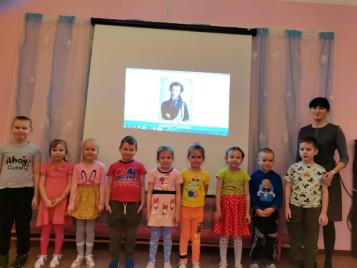 Дети заходят в группу под музыку «В гостях у сказки».Воспитатель читает отрывок из поэмы «Руслан и Людмила» А. С. Пушкина У лукоморья дуб зелёный Златая цепь на дубе том. И днём, и ночью кот учёный Всё ходит по цепи кругом.Воспитатель. Ребята, вы узнали автора эти строк? (ответы детей, после которых воспитатель делает общее обобщение). Да, эти строки написал великий русский поэт - Александр Сергеевич Пушкин. Сегодня, ребята, мы собрались, чтобы совершить путешествие в Лукоморье, в сказочную страну, придуманную А. С. Пушкиным, великим русским поэтом. Давным-давно, 220 лет тому назад в Москве, в семье Сергея Львовича и Надежды Осиповны Пушкиных, родился мальчик Саша. Дата его рождения – 6 июня 1799года. У Саши была старшая сестра Ольга и два младших брата Лёвушка и Николай. 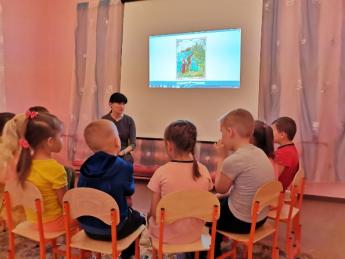 С раннего детства Саша был окружён заботой и вниманием своих родителей. Но особенно заботились о нём его бабушка – Мария Алексеевна, и няня – Арина Родионовна. Арина Родионовна знала много песен, сказок и замечательно их рассказывала. Маленький Саша очень любил эти длинные, певучие сказки. Он часто просил ещё и ещё повторить их. Саша садился у её ног на маленькую скамеечку, няня брала в руки вязание и начиналась сказка. Маленький Саша очень рано научился читать. В их доме всегда было много книг. Чтение стало его любимым занятием. Когда А. С. Пушкин стал взрослым, попросил Арину Родионовну рассказать ему, те детские сказки и записал их. Александр Сергеевич говорил: «Что за прелесть эти сказки! Каждая есть поэма!». Именно русские народные сказки, которые ему рассказывала няня, он использовал для написания своих замечательных литературных сказок. В его сказках добро побеждает зло. Они поучительные, весёлые и добрые. Это сказки: «Сказка о рыбаке и рыбке», «Сказка о мёртвой царевне и семи богатырях», «Сказка о царе Салтане…».Когда Александр Сергеевич вырос, у него появилась своя семья: красавица жена, Наталья Николаевна и четверо детей (Мария, Александр, Наталья и Григорий). Александр Сергеевич очень любил своих детей, часто проводил с ними своё время: читал им свои произведения, играл, нежно называл их «детушки».А.С. Пушкин был честным, решительным человеком, писал смелые, правдивые стихи, в которых высмеивал злых и нечестных людей, поэтому у него было много врагов. Александр Сергеевич не мог терпеть и прощать оскорблений. Однажды, защищая свою честь и честь своей жены, он был тяжело ранен и умер. Но имя великого русского поэта и его творчество не забыто.  Его именем названы города, площади, улицы, станции метро. Во многих городах установлены памятники Александру Сергеевичу Пушкину. А его произведения мы читаем и любим до сих пор. Творчество А.С. Пушкина так полюбилось, что его произведения не только знают, но и читают наизусть как в России, так и в других странах. Воспитатель.А сейчас мы отдохнем,По тропиночке пойдем. Между сосен и березок, В Лукоморье попадем.(воспитатель предлагает детям встать).Физкультминутка.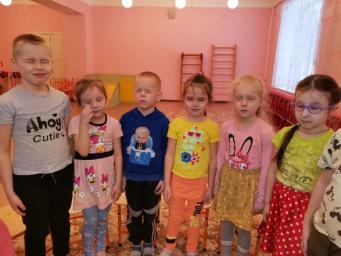 Мы глазами миг-миг;Мы плечами чик-чик;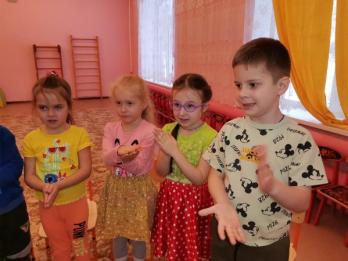 Мы руками хлоп-хлоп;Мы ногами топ-топ;Раз – туда, два – сюда,А потом – вокруг себя 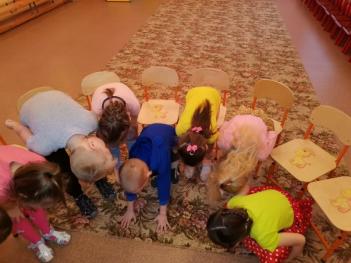 Надо низко поклониться,Чтобы в сказке очутиться.В сказке – бабушка Яга, у нее одна нога. В сказке – смелый князь Гвидон, Он Салтану шлет поклон.В сказке петушок сидит – во все стороны глядит.Сказки Пушкина стоят – в сказку нас позвать хотят!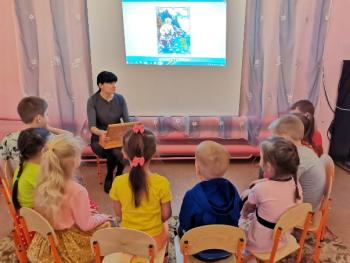 Воспитатель. А сейчас я хочу проверить, как вы знаете сказки А.С. Пушкина. Ребята, посмотрите какой красивый сундучок, словно по волшебству появился в нашей группе. Давайте подойдём и посмотрим, что в нём (воспитатель открывает сундучок). Что же это?Воспитатель достаёт зеркальце. -Из какой сказки этот предмет? (Это зеркальце из «Сказки о мёртвой царевне и семи богатырях»).Воспитатель. Ребята, я начну, а вы продолжите строки из этой сказки.«Свет мой зеркальце скажи, да всю правду доложи, я ль на свете всех милее, всех румяней и белее?» (Ты, конечно, спору нет, ты царица, всех милее, всех румяней и белее.) Воспитатель достаёт рыбку. -Из какой сказки этот персонаж? (Рыбка из «Сказки о золотой рыбке»).-Какой вопрос задала рыбка старику? («Чего тебе надобно старче»).-Почему отпустил старик рыбку? (Она обещала выполнить его желания).Воспитатель достаёт кораблик. -Из какой сказки этот предмет? (Кораблик из сказки «О царе Салтане, о сыне его славном и могучем богатыре князе Гвидоне Салтановиче и о прекрасной царевне Лебеди») -Кто вспомнит, как поэт написал про кораблик? 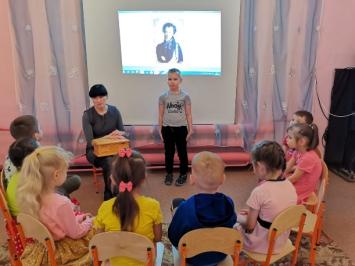 (ребёнок читает отрывок из сказки «О царе Салтане, о сыне его славном и могучем богатыре князе Гвидоне Салтановиче и о прекрасной царевне Лебеди»)Ветер по морю гуляетИ кораблик подгоняет;Он бежит себе в волнах На поднятых парусахМимо острова крутого, Мимо города большого:Пушки с пристани палят, Кораблю пристать велят.-Зачем палили пушки с пристани и велели пристать к берегу? (так князь Гвидон звал корабельщиков в гости, чтобы напоить, накормить и узнать, куда они плывут) Воспитатель достаёт белочку.Из какой она сказки? (Белочка из сказки «Сказка о царе Салтане»).Кто из вас вспомнит, как поэт написал про белочку?(Ребёнок читает отрывок из сказки («Сказка о царе Салтане»).  «Ель растёт перед дворцомА под ней хрустальный дом:Белка в нём живет ручная,Да чудесница какая!Белка песенки поётДа орешки всё грызёт;А орешки не простые,Скорлупы-то золотыеЯдра чистый изумруд»А какую же песню пела белочка? (Белочка пела песню «Во саду ли, в огороде»).Воспитатель.  Вы хорошо знаете сказки А.С. Пушкина. Когда вы станете старше, вы ещё многое узнаете о А.С. Пушкине, познакомитесь и прочитаете сказки и стихи великого поэта. А пока мы знакомимся с отрывками из них. Давайте вспомним, какие стихи А.С. Пушкина вы знаете? Я буду показывать вам картинки, а вы вспомните стихотворение и выразительно расскажите его. 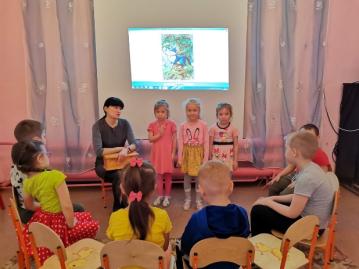 Дети читают отрывки, из «Сказки о мёртвой царевне и семи богатырях»).«Месяц, месяц, мой дружок, Позолоченный рожок!Ты встаешь во тьме глубокой,Круглолицый, светлоокий, И обычай твой любя, Звёзды смотрят на тебя».«Свет наш солнышко! Ты ходишьКруглый год по небу, сводишь Зиму с теплою весной, Всех нас видишь под собой.«Ветер, ветер! Ты могуч.Ты гоняешь стаи тучТы волнуешь сине мореВсюду веешь на просторе.Не боишься никого,Кроме бога одного».Воспитатель. Ребята, в какой сказочной стране мы побывали? (Сегодня мы побывали в прекрасной сказочной стране - Лукоморье).-  О творчестве, какого поэта мы сегодня говорили? (О творчестве А. С. Пушкина) - Что писал А. С. Пушкин? (А.С. Пушкин писал сказки, стихи). (ребёнок читает стихотворение) Сказки Пушкина мы знаем: Любим очень, уважаем,Изучаем наизусть, В них живёт наш русский дух!Вы сегодня все были молодцы, показали свои знания о нашем любимом поэтеА.С. Пушкине. Я думаю, после этого «путешествия» вы еще больше будете любить стихи и сказки А. С. Пушкина. Они прекрасны и, что немало важно, поучительны. В них всегда побеждает добро. Хочется, чтобы люди ценили добро и совершали больше добрых поступков. А ещё хочется, чтобы все вы дружили с книгой. Я дарю вам раскраски, на которых изображены герои из сказок А.С. Пушкина. Давайте пройдём в группу и раскрасим их.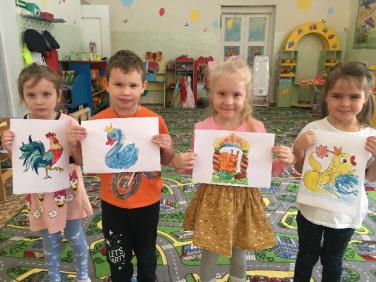 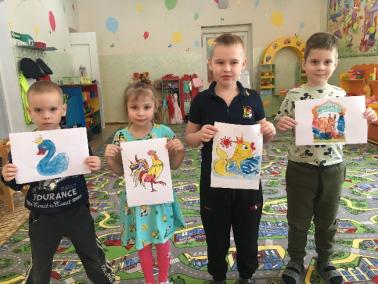 